INDICAÇÃO Nº 387/2020Assunto: Solicita a poda de árvores na Rua Jamaica – Jardim das Nações.Senhor Presidente,INDICO ao Sr. Prefeito Municipal, nos termos do Regimento Interno desta Casa de Leis, que se digne V. Ex.ª determinar a Secretaria de Obras e Serviços Públicos, que execute a poda de árvores na Rua Jamaica, em frente ao n.º 354 – Jardim das Nações.Justifica-se essa solicitação, tendo em vista a segurança dos vizinhos, pedestres e veículos que ali circulam, pois a árvore já ultrapassou a fiação elétrica, oferecendo o risco de curto-circuito, choques, queimadas e outros.Portanto, espera-se que esta indicação seja atendida o mais breve possível.SALA DAS SESSÕES, 02 de agosto de 2020.LEILA BEDANIVereadora – PV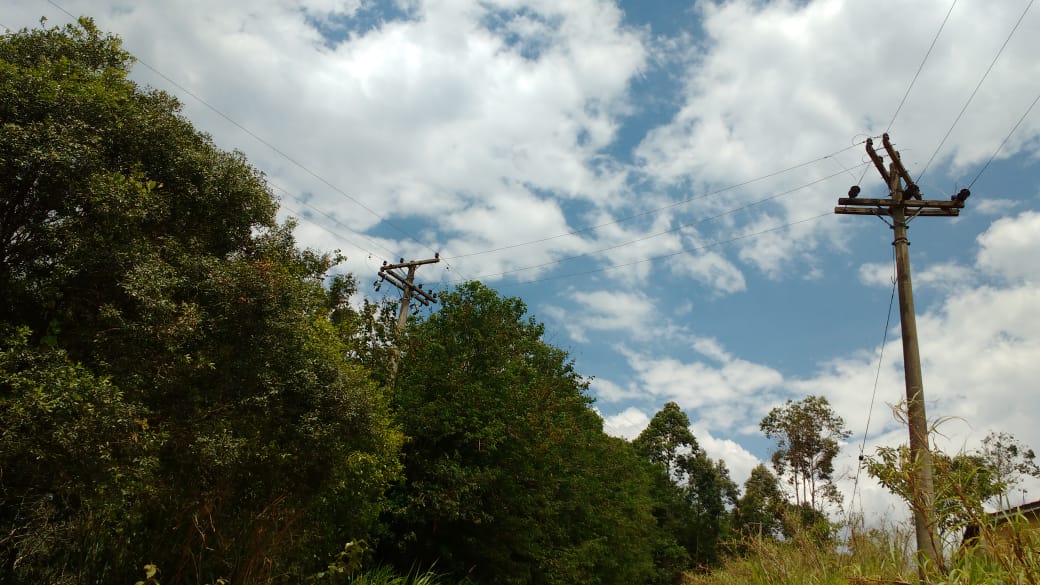 